                      Ortsclub im 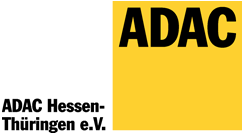 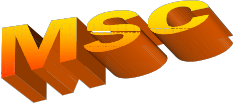 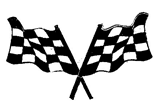 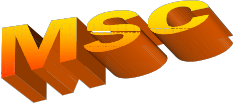 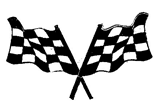 Motorsportclub Kölleda e.V. im ADACErfurter Straße 43 - D 99625 Kölleda Tel.: 03635-401600 Fax: 03635-401601www.msc-koelleda.de \ info@msc.koelleda.deAnmeldungHiermit melde ich                                        zum Freizeitlager vom 12. Juli bis 18. Juli 2015 anSonntag ab 15:00 Uhr Anreise, Samstag ab 12:00 Uhr AbreiseAnreise am:                                                                               Name:                                  Vorname: ___________________                                 Straße:                                  PLZ Wohnort:  _______________                          Geb. am:                              Männlich / Weiblich   ___________               ADAC Mitglieds-Nr.             Tel. (Eltern)    _________________ Krankenkasse:                       Karte bitte mitgeben.      Teilnehmer		          BetreuerBeitrag für die Woche 7,50 € + 46,00 € Verpflegungspauschale.Bankverbindung: Nordthüringer Volksbank BLZ: 82094054Konto: 2410028Haftungsausschluss nebenseitig.Ort:                             Datum:   ________________________                                        Unterschrift des Teilnehmers:     ________________________                                         Unterschrift d Erziehungsberechtigten ___________________                                          HaftungsausschussTitel der VeranstaltungDie Teilnehmer nehmen auf eigene Gefahr an der Veranstaltung teil. Sie tragen  die alleinige zivil- und strafrechtliche Verantwortung für alle von ihnen  oder denen von ihnen benutzten Sportgeräten verursachten Schäden, soweit kein Haftungsausschluss vereinbart wird.Teilnehmer erklären mit dieser Anmeldung den Verzicht auf Ansprüche jeder Art fürSchäden die im Zusammenhang mit der Veranstaltung entstehen und zwar gegenDie FIM, UEM, den DMSB, die Mitgliedsorganisationen des DMSB, die DeutscheMotor Sport Wirtschaftsdienst GmbH, deren Präsidenten, Organe, Geschäftsführer, GeneralsekretäreDie ADAC – Gaue, den Promotor / SerienorganisatorDen Veranstaltern, die Sportwarte, SportplatzeigentümerBehörden, Renndienste und alle anderen Personen, die mit der Organisation derVeranstaltung in Verbindung stehenaußer für Schäden aus Verletzungen des Lebens, des Körpers oder der Gesundheit, die auf einer vorsätzlichen oder fahrlässigen Pflichtverletzung – auch eines gesetzlichen Vertretersoder eines Erfüllungsgehilfen des enthafteten Personenkreises – beruhen und außer für sonstige Schäden, die auf einer vorsätzlichen  oder grob fahrlässigen Pflichtverletzung – auch eines gesetzlichen Vertreters oder eines Erfüllungsgehilfen des enthafteten Personenkreises beruhen; gegen-      Die anderen Teilnehmer, deren Helfer, die Eigentümer, Halter und Eigentümer derSportgeräte-      Eigene Teilnehmer und Helferverzichten  sie auf Ansprüche jeder Art für Schäden, die im Zusammenhang mit derTeilnahme an dieser Veranstaltung entstehen, außer für Schäden aus der Verletzung desLebens, des Körpers und der Gesundheit, die auf vorsätzliche oder fahrlässige Pflichtverletzung – auch eines gesetzlichen Vertreters oder eines Erfüllungsgehilfen des enthafteten Personenkreises – beruhen und außer für sonstige Schäden, die aus vorsätzlicher oder grob fahrlässiger Pflichtverletzung  - auch eines gesetzlichen Vertreters oder eines Erfüllungsgehilfen des enthafteten Personenkreises – beruhen.Der Haftungsausschluss wird mit der Abgabe der Anmeldung aller Beteiligten gegenüber wirksam. Er gilt für Ansprüche aus jeglichem Rechtsgrund, insbesondere sowohl für Schadensersatzansprüche aus vertraglicher als auch außervertraglicher Haftung und auch Ansprüche aus unerlaubter Handlung.Stillschweigende Haftungsausschlüsse bleiben von vorstehender Haftungsausschlussklausel unberührt.Mit meiner Unterschrift erkenne/n ich / wir den o.a. Haftungsausschluss an. Die auf dem DMSB – Formular abgedruckte Haftungsausschlussklausel wird durch die vorstehende ersetzt.Unterschrift Teilnehmer:      ________________________________________________                                                                            Unterschrift der Erziehungsberechtigten:   ________________________________________                            